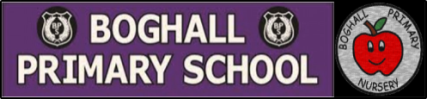 Nursery to P1 Transition at Boghall Primary SchoolWe fully appreciate that the transition from Nursery to P1 is a very important milestone for both your child and as Parents. All of us here at Boghall Primary hope you and your child have as smooth a transition as possible and are here to answer any questions you may have. Therefore, we have noted some important events in the coming months that would be great if you and your child could get involved in. We look forward to getting to know you and your child and welcoming you to Boghall Primary .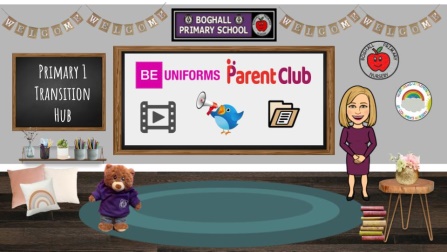 April 2022Post card home acknowledging placement at Boghall Primary School.May 2022June 2022DateActivityHow to accessThursday 12th MayInformation session general welcome and introduction.  Issue key dates.Link will be sent out via email*Friday 13th MayVirtual video tour of the school including classrooms.On virtual Hub and Link will be sent out via email*W/C 16th MayGlow form sent out to gather any questions you may have.On virtual Hub and Link will be sent out via email*W/C 23rd MayLetter from your child’s P7 BuddyPosted to your house/delivered to Nurseryw/c 30TH MayHome visit/doorstep drop off of key information and book bag.  We will safely deliver this for you. We hope to see both you and your child for a quick chat.Door step drop off – blocks of time will be communicated via letter home.DateActivityHow to AccessThursday 2nd JuneVideo message from Boghall BearAvailable on school blog and Virtual Hub – also in Nursery for Children to watch.w/c 7th JuneStory telling session with P1 Staff.  This will familiarise your child with their Class Teacher.Buddies to visit Nurseries to meet children.Film will be shared on virtual Hub and in Nursery for children to view.Monday 20th June and Tuesday 21st June 13:45-14:45Classroom visits & Buddy Teddy Bears Picnicsent out via email*w/c 20th JuneA video message from your child’s new class Teacher On virtual Hub and Link will be sent out via email*w/c 20th June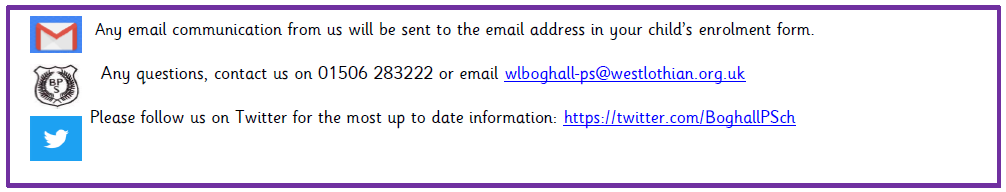 Information on arrangements for first Day sent outsent out via email*